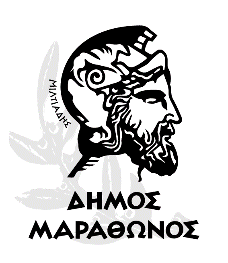 ΕΛΛΗΝΙΚΗ ΔΗΜΟΚΡΑΤΙΑ                                                                     Νέα Μάκρη ,6   Ιουλίου 2020          ΝΟΜΟΣ ΑΤΤΙΚΗΣ   Αρ.Μισθωτηρίου:28/20 
ΔΗΜΟΣ  ΜΑΡΑΘΩΝΟΣ ΔΙΕΥΘΥΝΣΗ ΟΙΚΟΝΟΜΙΚΩΝ ΥΠΗΡΕΣΙΩΝ ΤΜΗΜΑ ΕΣΟΔΩΝ ΚΑΙ ΠΕΡΙΟΥΣΙΑΣ ΜΙΣΘΩΤΗΡΙΟ  ΣΥΜΒΟΛΑΙΟ
      Στη Νέα Μάκρη   σήμερα την …….η  του μήνα  Ιουνίου του έτους 2020 οι παρακάτω υπογράφοντες, ήτοι :α) Ο Aντιδήμαρχος Ευαγγελόπουλος Νικόλαος, Αντιδήμαρχος Μαραθώνος ,ενεργών υπό την ιδιότητά του ως νόμιμος εκπρόσωπος του Δήμου Μαραθώνος , καλούμενος στο εξής Α΄ Συμβαλλόμενος,β)  Η Αναπληρώτρια Προϊσταμένη  της Κτηματικής Υπηρεσίας Αθηνών –Ανατολικής Αττικής  Βουδούρη Βασιλική   ενεργούσα  υπό την ιδιότητά της ως νόμιμη εκπρόσωπος του Ελληνικού Δημοσίου ,καλούμενη στο εξής Β΄ Συμβαλλόμενος  καιγ) ο Τσιλιγιάννης Παναγιώτης του Σπυρίδωνα  με αριθμό φορολογικού μητρώου 301913146  ασκών  την επιχείρισή του με την επωνυμία “La costa” στη  διεύθυνση Αεροπορίας 1   –Νέα Μάκρη ,   με ΑΔΤ ΑΕ 521213  , διεύθυνση κατοικίας οδός  Μπρεδάκη αρ. 18 Νέα Μάκρη   και  καλείται στο εξής  Γ΄ Συμβαλλόμενος ή υπέρ ης  η παραχώρηση της χρήσης ,συμφωνήσαμε τα παρακάτω  O A ΄ Συμβαλλόμενος, λαμβάνοντας υπ όψη :1.Τις διατάξεις του Ν. 2971/2001(285 Α ‘) όπως τροποποιήθηκε και ισχύει μέχρι σήμερα και ιδίως τα άρθρα 13 και 15.. 
2.τις διατάξεις της  ΚΥΑ ΥΠΟΙΚ 15/5/2020 ΑΠ 47458 του  Υπουργείου Οικονομικών – Γενική Γραμματεία  Φορολογικής Πολιτικής και Δημόσιας Περιουσίας –Γεν. Δ/νση Δημόσιας Περιουσίας και Κοινωφελών Περιουσιών-Δ/νση Δημόσιας Περιουσίας-Τμήμα Β΄(Αιγιαλού και Παραλίας)   «περί καθορισμού, όρων προϋποθέσεων ,τεχνικών θεμάτων, αναγκαίων λεπτομερειών και διαδικασίας για τη  παραχώρηση  απλής χρήσης αιγιαλού, παραλίας, όχθης και παρόχθιας ζώνης ,υδάτινου στοιχείου θάλασσας, λιμνοθάλασσας,  μεγάλων λιμνών και πλεύσιμων ποταμών» και ιδίως το άρθρο 17 «Ειδικές διατάξεις παραχώρησης απλής χρήσης αιγιαλού και παραλίας αποκλειστικά για το έτος 2020, λόγω πανδημίας» όπως τροποποιήθηκε και ισχύει.3.Την  από 16/3/2020/ 5048   αίτηση του Τσιλιγάννη Παναγιώτη  με την  οποία κατατέθηκαν τα απαραίτητα δικαιολογητικά για παραχώρηση τμήματος αιγιαλού στη παραλία Ζούμπερι της Νέας μάκρη  4.Το υπ αρ.  Θ 4192741/α.α. 3879/26-6-2020 διπλότυπο είσπραξης της Δ.Ο.Υ.   Παλλήνης  και το αρ. 9451/26-6-2020 διπλότυπο είσπραξης Δήμου Μαραθώνα5. Το με ημερομηνία σύνταξης 12-3-2020  αποσπάσματος διαγράμματος καθορισμού οριογραμμής αιγαλού  και παραλίας με θεώρηση και έλεγχο του μηχανικού του Δήμου Γεωργίου Κολοβού και του με ημερομηνία σύνταξης 12-3-20  ορθοφωτοχάρτη από την εφαρμογή «Ελεύθερη Θέαση Ορθοφωτοχαρτών » της ΕΚΧΑ ΑΕ  με θεώρηση και έλεγχο  του ίδιου   μηχανικού του Δήμου  όπου αποτυπώνεται ο κοινόχρηστος χώρος του αιγιαλού που παραχωρείται  6.Την από  18-5-2020 υπεύθυνη Δήλωση του Παναγιώτη Τσιλιγιάννη 7.Το έγγραφο με αρ. πρ.   273157/192197/6468/3285/ 12-6-20 του ΥΠΠΟΑ /ΓΔΑΠΚ/ΕΦΑΑΝΑΤ/ΤΠΚΑΜ8. Η  Κ.Υ. απόφαση Αριθμ. 56468 ΕΞ 2020 (ΦΕΚ 2198/5-6-20 )  9. .Το υπ. αρ. 47108ΕΞΕ2020 /25-6-2020 έγγραφο της έγγραφο της Κτηματικής Υπηρεσίας Αθηνών – Αν. Αττικής με το οποίο διατυπώνεται η σύμφωνη γνώμη καθώς και οι παρατηρήσεις αυτήςΠαραχωρεί        Στο  Γ’  Συμβαλλόμενο  με αντάλλαγμα ,για το χρονικό διάστημα από σήμερα έως και την 31/12/2022  την απλή χρήση τμήματος αιγιαλού, για την τοποθέτηση ομπρελών – ξαπλωστρών -   τραπεζοκαθισμάτων  έκτασης Εμβαδού 462.36   τ.μ. που βρίσκεται στη θέση  Ζούμπερι της Νέας Μάκρης  του Δήμου Μαραθώνος και  αποτυπώνεται ο κοινόχρηστος χώρος του αιγιαλού που παραχωρείται στο με ημερομηνία σύνταξης   12-3-2020  αποσπάσματος διαγράμματος καθορισμού οριογραμμής αιγιαλού  και παραλίας του μηχανικού του Δήμου Γεωργίου Κολοβού και του με ημερομηνία σύνταξης 12-3-20  ορθοφωτοχάρτη από την εφαρμογή «Ελεύθερη Θέαση Ορθοφωτοχαρτών » της ΕΚΧΑ ΑΕ  του ιδίου μηχανικού και ορίζεται από τα κάτωθι σημεία                                                      ΟΜΠΡΕΛΕΣ-ΞΑΠΛΩΣΤΡΕΣ-ΤΡΑΠΕΖΟΚΑΘΙΣΜΑΤΑ           ΟΡΟΙ ΚΑΙ ΠΡΟΥΠΟΘΕΣΕΙΣ ΤΗΣ ΠΑΡΑΧΩΡΗΣΗΣΟ παραχωρούμενος χώρος αποτυπώνεται με ακριβείς συντεταγμένες ΕΓΣΑ 87 στο συνημμένο στο παρόν αποσπάσματος ορθοφωτοχάρτη από την εφαρμογή «Ελεύθερη Θέαση Ορθοφωτοχαρτών » της ΕΚΧΑ ΑΕ        2)Το αντάλλαγμα της  παραχώρησης ανέρχεται στο ποσό των 27,00€/τμ για την τοποθέτηση ομπρελών – ξαπλωστρών και τραπεζοκαθισμάτων          Το συνολικό  αντάλλαγμα για το χρονικό διάστημα της παραχώρησης , ανέρχεται στο ποσό : Α) Για το έτος 2020 :   4.993,48     €   ( αρ. 17 της  ΚΥΑ ΥΠΟΙΚ 15/5/2020 ΑΠ 47458 καταβάλλεται  το 40%) ( 462,36 τμ * 27 €/τμ ) ήτοι 12.483,72   * 40%  )Β)Για το έτος  2021  : 12.483,72    € Γ)Για το έτος   2022 : 12.483,72    €Για το 2020 : Το αντάλλαγμα υπέρ του Δημοσίου (30%) (απόφαση  Αριθμ. 56468 ΕΞ 2020 (ΦΕΚ 2198/5-6-20) είναι : 1.498,05 € πλέον χαρτοσήμου και ΟΓΑ  έχει καταβληθεί  εφάπαξ από τον υπέρ ης η παραχώρηση με το υπ. αρ. Θ 4192741/α.α. 3879/26-6-2020  διπλότυπο είσπραξης της Δ.Ο.Υ. Παλλήνης  το οποίο επισυνάπτεται στο παρόν.  Το υπόλοιπο 70 % ( ήτοι 3.495,44   € πλέον χαρτοσήμου και ΟΓΑ)  θα εισπραχθεί  από το Δήμο Μαραθώνος σε τρεις (3) ισόποσες δόσεις ,της πρώτης δόσης ήδη  καταβληθείσας με το αρ. . 9451/26-6-2020 διπλότυπο Δήμου Μαραθώνος και οι ισόποσες υπόλοιπες μέχρι 31-07-20 (η β΄) και 31-08-20 (η γ΄) . Για το 2021 : Το αντάλλαγμα υπέρ του Δημοσίου (40%) είναι : 4.993,48  €   πλέον χαρτοσήμου και ΟΓΑ και θα καταβληθεί μέχρι 31-3-2021   Το υπόλοιπο 60 % ( ήτοι  7.490,23   € πλέον χαρτοσήμου και ΟΓΑ)  θα εισπραχθεί  από το Δήμο Μαραθώνος σε τρεις (3) ισόποσες δόσεις ,της πρώτης δόσης μέχρι  31-3-2021, ενώ οι υπολειπόμενες ισόποσες  δόσεις είναι μηνιαίες, η  2η δόση μέχρι 30-04-2021 και η 3η δόση μέχρι 31-05-2021 . Για το 2022  Το αντάλλαγμα υπέρ του Δημοσίου (40%)  είναι : 4.993,48     €    πλέον χαρτοσήμου και ΟΓΑ  και θα καταβληθεί μέχρι 31-3-2022Το υπόλοιπο 60 % ( ήτοι   €  7.490,23   €   πλέον χαρτοσήμου και ΟΓΑ)  θα εισπραχθεί  από το Δήμο Μαραθώνος σε τρεις (3) ισόποσες δόσεις ,της πρώτης δόσης μέχρι  31-3-2022, ενώ οι υπολειπόμενες δόσεις είναι μηνιαίες 2η δόση μέχρι 30-04-2022,3η δόση μέχρι 31-05-2022 . Σε περίπτωση μη εμπρόθεσμης καταβολής με ευθύνη του ενδιαφερομένου έστω και μιας δόσης η σύμβαση παραχώρησης παύει να ισχύει και λαμβάνονται όλα τα προβλεπόμενα από την κείμενη νομοθεσία μέτρα προστασίας (άρθρο 27 του ν. 2971/ 2001, όπως τροποποιήθηκε με τις διατάξεις του άρθρου 39 του ν. 4607/2019).3)Η μίσθωση του χώρου αρχίζει από την υπογραφή του παρόντος και λήγει στις 31-12-22, οπότε η μισθώτρια υποχρεούται να εγκαταλείψει το μίσθιο, παραδίδοντάς το στην αρχική του κατάσταση.4) Είναι δυνατή η παραχώρηση της απλής χρήσης αιγιαλού, παραλίας, όχθης, παρόχθιας ζώνης, υδάτινου στοιχείου θάλασσας, λιμνοθάλασσας, λίμνης και πλεύσιμου ποταμού, για την άσκηση δραστηριοτήτων που εξυπηρετούν τους λουόμενους ή την αναψυχή του κοινού, ιδίως για εκμίσθωση θαλάσσιων μέσων αναψυχής, ξαπλωστρών, ομπρελών, λειτουργία αυτοκινούμενου ή ρυμουλκούμενου τροχήλατου αναψυκτηρίου, καθώς και τραπεζοκαθισμάτων, εφόσον εξασφαλίζεται η ελεύθερη διέλευση του κοινού και ανάλογα με τη σύσταση του εδάφους του αιγιαλού, με τη διαδικασία και τους όρους των παρ. 2 και 3. Το εμβαδόν κάθε παραχώρησης δεν μπορεί να υπερβαίνει τα πεντακόσια (500) τετραγωνικά μέτρα. Σε κάθε περίπτωση πρέπει να παραμένει ελεύθερη έκταση αιγιαλού σε ποσοστό τουλάχιστον πενήντα τοις εκατό (50%) του συνολικού εμβαδού του, ανάλογα με τα ποιοτικά χαρακτηριστικά του αιγιαλού, μη υπολογιζόμενου του χώρου που είναι δυσπρόσιτος και μη αξιοποιήσιμος και με τους περιορισμούς, ως προς το ποσοστό κάλυψης του αιγιαλού, που ορίζονται στην απόφαση παραχώρησης». Στα όμορα προς τον αιγιαλό, παραλία, λιμνοθάλασσα, λίμνη ή πλεύσιμο ποταμό κύρια ξενοδοχειακά καταλύματα, οργανωμένες τουριστικές κατασκηνώσεις (camping), κέντρα αναψυχής, ναυταθλητικά σωματεία αναγνωρισμένα από τη Γενική Γραμματεία Αθλητισμού, καθώς και σε επιχειρήσεις θαλάσσιων μέσων αναψυχής, που δραστηριοποιούνται σε χώρο όμορο του κοινοχρήστου και λειτουργούν νόμιμα, και εφόσον πληρούνται οι προϋποθέσεις του Γενικού Κανονισμού Λιμένα με αριθμ. 20 (Β΄ 444/1999), μπορεί να παραχωρείται με αντάλλαγμα η απλή χρήση αιγιαλού, παραλίας, όχθης ή παρόχθιας ζώνης, σύμφωνα με τα προβλεπόμενα στην παρ. 3, χωρίς δημοπρασία, για χρονικό διάστημα μέχρι τρία (3) έτη και για τους σκοπούς που αναφέρονται στο πρώτο εδάφιο της παρ. 4. Ο περιορισμός του εμβαδού κάθε παραχώρησης της απλής χρήσης αιγιαλού, παραλίας, όχθης ή παρόχθιας ζώνης, σε πεντακόσια (500) τετραγωνικά μέτρα, που προβλέπεται στο δεύτερο εδάφιο της παρ. 4, δεν ισχύει για τις παραχωρήσεις σε όμορα του κοινοχρήστου χώρου ξενοδοχεία, οργανωμένες τουριστικές κατασκηνώσεις (camping) και σύνθετα τουριστικά καταλύματα των υποπερ. αα΄, ββ΄ και δδ΄ της περ. α΄ της παρ. 2 του άρθρου 1 του ν. 4276/2014 (Α΄155), που λειτουργούν νόμιμα. Σε περίπτωση ύπαρξης συνεχόμενων όμορων επιχειρήσεων του πρώτου εδαφίου της παρούσας, καταλείπεται από τις προβολές των ορίων κάθε επιχείρησης ελεύθερη ζώνη τουλάχιστον δύο (2) μέτρων εκατέρωθεν των ορίων τους. Αν η πρόσοψη της επιχείρησης είναι μικρότερη των έξι (6) μέτρων, η ελεύθερη ζώνη μειώνεται κατά πενήντα τοις εκατό (50%) εκατέρωθεν των ορίων της. Αν μεταξύ των χώρων που ασκείται η δραστηριότητα της επιχείρησης και των κοινόχρηστων χώρων του πρώτου εδαφίου της παρούσας παρεμβάλλεται δημοτική οδός, η ιδιότητα του όμορου διατηρείται. Το ίδιο ισχύει και όταν μεταξύ της επιχείρησης και των ανωτέρω κοινοχρήστων χώρων παρεμβάλλεται πλατεία. Αν υπάρχουν περισσότερες από μία επιχειρήσεις που δραστηριοποιούνται με πρόσοψη σε πλατεία όμορη των ανωτέρω κοινόχρηστων χώρων, διενεργείται δημοπρασία για την παραχώρηση τμημάτων αυτών, η οποία μπορεί να διεξαχθεί και ηλεκτρονικά, με τιμή εκκίνησης το αντάλλαγμα που ορίζεται σύμφωνα με το άρθρο 16Α. Αν μεταξύ των χώρων στους οποίους ασκείται η δραστηριότητα της επιχείρησης και των κοινόχρηστων χώρων μεσολαβεί ιδιωτικό ακίνητο ή ακίνητο που ανήκει στην ιδιωτική περιουσία του Δημοσίου ή της εταιρείας με την επωνυμία «Εταιρεία Ακινήτων Δημοσίου Α.Ε.», της ανωτέρω παραχώρησης απαιτείται να προηγηθεί η απόκτηση εμπράγματου ή ενοχικού δικαιώματος επί του ακινήτου αυτού και η επέκταση της επιχειρηματικής δραστηριότητας και επ’ αυτού, προκειμένου να αποκτηθεί η ιδιότητα του όμορου. Το αντάλλαγμα για την παραχώρηση της παρούσας καθορίζεται σύμφωνα με το άρθρο 16Α της ΚΥΑ  47458ΕΞ2020/25-5-2020(αρ. 42 ν. 4688)5) Η ανάπτυξη των ομπρελών, ξαπλωστρών και των θαλάσσιων μέσων αναψυχής σύμφωνα με τις παραγράφους 4 και 5 του άρθρου 13 του ν. 2971/2001, όπως ισχύει, μπορεί να καλύπτει μέχρι το εξήντα τοις εκατό (60%) του παραχωρούμενου χώρου, με τρόπο ώστε να εξασφαλίζεται η ελεύθερη πρόσβαση του κοινού κάθετα και παράλληλα προς τη θάλασσα και η ύπαρξη ελεύθερης ζώνης από την ακτογραμμή πλάτους τουλάχιστον πέντε (5) μέτρων.
6) Για αιγιαλό, παραλία, όχθη, παρόχθια ζώνη, υδάτινο στοιχείο της θάλασσας, λιμνοθάλασσας, λίμνης και πλεύσιμου ποταμού, που έχει ενταχθεί στο δίκτυο Natura 2000, η κάλυψη δεν μπορεί να υπερβαίνει το τριάντα τοις εκατό (30%) του παραχωρούμενου χώρου και εφόσον δεν επηρεάζονται οι στόχοι διατήρησης για το προστατευτέο αντικείμενο. Η παραβίαση των ανωτέρω όρων επιφέρει την ανάκληση της παραχώρησης.
7) Σε περίπτωση ύπαρξης συνεχόμενων όμορων επιχειρήσεων του πρώτου εδαφίου της ΚΥΑ 47458ΕΞ2020/25-5-2020  , καταλείπεται από τις προβολές των ορίων κάθε επιχείρησης ελεύθερη ζώνη τουλάχιστον δύο (2) μέτρων εκατέρωθεν των ορίων τους. Αν η πρόσοψη της επιχείρησης είναι μικρότερη των έξι (6) μέτρων, η ελεύθερη ζώνη μειώνεται κατά πενήντα τοις εκατό (50%) εκατέρωθεν των ορίων της.
8) Δεν παραχωρείται η χρήση του αιγιαλού, για ομπρέλες, ξαπλώστρες, τραπεζοκαθίσματα και τροχήλατες καντίνες, όταν το μήκος ή πλάτος αυτού είναι μικρότερο των πέντε (5) μέτρων ή όταν το συνολικό εμβαδόν του αιγιαλού είναι μικρότερο των εκατό πενήντα (150) τετραγωνικών μέτρων, εκτός από τις περιπτώσεις που υπάρχουν σε ισχύ άδειες λειτουργίας επιχείρησης, από τις προβλεπόμενες στην παράγραφο 4 του άρθρου 13 του ν. 2971/2001, όπως ισχύει, και μέχρι τη λήξη τους.
9) Οι περιορισμοί των παραγράφων (γ) και (στ) ισχύουν και για τις παραχωρήσεις της παραγράφου 5 του άρθρου 13 του ν. 2971/2001, όπως ισχύει.
10) Όλοι οι όροι και οι περιορισμοί της ΚΥΑ 47458ΕΞ2020/25-5-2020  ισχύουν και εφαρμόζονται και στα Τουριστικά Δημόσια Κτήματα, που έχουν χαρακτηρισθεί τέτοια ή για τα οποία έχει εκδοθεί Πράξη Υπουργικού Συμβουλίου κατ’ εφαρμογή των παραγράφων 1 και 3 του άρθρου 1 της Κ΄ Συντακτικής Πράξης της 6/14 Φεβρουαρίου 1968 (33 Α΄).
11) Οφείλουν να μεριμνούν για τον καθημερινό καθαρισμό των κοινοχρήστων χώρων, την αισθητική του χώρου της ακτής και του περιβάλλοντος χώρου, καθώς επίσης να μεριμνούν για τη λήψη μέτρων για την ασφάλεια των λουομένων και των διερχομένων στον παραχωρούμενο χώρο.
12) Οφείλουν να τηρούν όλες τις τεχνικές προδιαγραφές και τα αναφερόμενα στο ΠΑΡΑΡΤΗΜΑ 3 «ΤΕΧΝΙΚΕΣ ΠΡΟΔΙΑΓΡΑΦΕΣ ΚΑΤΑΣΚΕΥΩΝ - ΔΙΑΜΟΡΦΩΣΕΩΝ ΓΙΑ ΑΠΛΗ ΧΡΗΣΗ ΕΝΤΟΣ ΑΙΓΙΑΛΟΥ ΠΑΡΑΛΙΑΣ - ΠΕΡΙΟΡΙΣΜΟΙ - ΣΥΣΤΑΣΕΙΣ».
13) Με την επιφύλαξη των διατάξεων των παραγράφων 5 (γ) και 5(δ) του άρθρου 13 του ν. 2971/2001, όπως ισχύει, ο υπερού δεν επιτρέπεται να μεταβιβάσει ολικά ή μερικά το δικαίωμα του σε άλλον ή να συνάψει οποιαδήποτε σχέση γι’ αυτό με ή χωρίς αντάλλαγμα, που να αφορά την έκταση που του παραχωρήθηκε.
14) Μετά το τέλος της χρήσης (λήξη της συμβατικής σχέσης) οι κοινόχρηστοι χώροι θα πρέπει να επανέρχονται στην αρχική τους κατάσταση, αφαιρουμένων όλων των ειδών που έχουν τοποθετηθεί κατά τη χρήση.
15) Σύμβαση παραχώρησης που ο υπερού συνάπτει με το Δήμο χωρίς να φέρει την προσυπογραφή της οικείας Κτηματικής Υπηρεσίας, όπως περιγράφεται στο άρθρο 13 της παρούσας, είναι άκυρη και ο υπερού δεν επιτρέπεται να χρησιμοποιήσει το κοινόχρηστο χώρο.Για τις μισθώσεις έκτασης αιγιαλού και παραλίας για το έτος 2020, στο πλαίσιο προστασίας των πολιτών από την πανδημία, ισχύουν οι διατάξεις της αριθμ. Δ1α/ ΓΠ.οικ.30603/15.5.2020 κοινής απόφασης των Υπουργών Οικονομικών, Ανάπτυξης και Επενδύσεων, Προστασίας του Πολίτη, Παιδείας και Θρησκευμάτων, Εργασίας και Κοινωνικών Υποθέσεων, Υγείας και Εσωτερικών με θέμα «Κανόνες τήρησης αποστάσεων σε οργανωμένες ιδιωτικές και μη, παραλίες στο σύνολο της επικράτειας, προς περιορισμό της διασποράς του κωρονοϊού Covid-19» (Β' 1861).
Ο  μισθωτής υπόκειται στους όρους και στις υποχρεώσεις της ΚΥΑ ΥΠΟΙΚ 15/5/2020 ΑΠ 47458 του Υπουργείου Οικονομικών –Γενική Γραμματεία Φορολογικής Πολιτικής και Δημόσιας Περιουσίας –Γεν. Δ/νση Δημόσιας Περιουσίας και Κοινωφελών Περιουσιών-Δ/νση Δημόσιας Περιουσίας-Τμήμα Β΄(Αιγιαλού και Παραλίας) «περί καθορισμού, όρων προϋποθέσεων ,τεχνικών θεμάτων, αναγκαίων λεπτομερειών και διαδικασίας για τη παραχώρηση απλής χρήσης αιγιαλού, παραλίας, όχθης και παρόχθιας ζώνης ,υδάτινου στοιχείου θάλασσας, λιμνοθάλασσας, μεγάλων λιμνών και πλεύσιμων ποταμών»  και του Ν.2971/2001(ΦΕΚ 285/τ.Α) όπως ισχύει σήμερα , έστω και αν δεν αναφέρονται στο κείμενο του παρόντος συμφωνητικού.16) Σε περίπτωση διαπίστωσης παραβάσεως των όρων της παρούσας καθώς και εν γένει της νομοθεσίας περί αιγιαλού και παραλίας ν. 2971/2001 (Α΄ 285), όπως έχει τροποποιηθεί και ισχύει, ανεξάρτητα από το καθορισθέν αντάλλαγμα, επιβάλλονται και όλα τα μέτρα προστασίας και οι κυρώσεις του άρθρου 15 της ΚΥΑ 47458ΕΞ2020/25-5-2020       17) Για τις μισθώσεις έκτασης αιγιαλού και παραλίας για το έτος 2020, στο πλαίσιο προστασίας των πολιτών από την πανδημία, ισχύουν οι διατάξεις της αριθμ. Δ1α/ ΓΠ.οικ.30603/15.5.2020 κοινής απόφασης των Υπουργών Οικονομικών, Ανάπτυξης και Επενδύσεων, Προστασίας του Πολίτη, Παιδείας και Θρησκευμάτων, Εργασίας και Κοινωνικών Υποθέσεων, Υγείας και Εσωτερικών με θέμα «Κανόνες τήρησης αποστάσεων σε οργανωμένες ιδιωτικές και μη, παραλίες στο σύνολο της επικράτειας, προς περιορισμό της διασποράς του κωρονοϊού Covid-19» (Β' 1861) ή της εκάστοτε σχετικής ισχύουσας κοινής υπουργικής απόφασης για τα μέτρα αντιμετώπισης της πανδημίαςΠΙΝΑΚΑΣ ΣΥΝΗΜΜΕΝΩΝ1.Το αρ. Θ 4192741/α.α. 3879/26-6-2020           διπλότυπο  είσπραξης της Δ.Ο.Υ   Παλλήνης  και το αρ. . 9451/26-6-2020 διπλότυπο είσπραξης Δήμου Μαραθώνα2. Το με ημερομηνία σύνταξης 12-3-2020  αποσπάσματος διαγράμματος καθορισμού οριογραμμής αιγαλού  και παραλίας του μηχανικού του Δήμου Γεωργίου Κολοβού και του με ημερομηνία σύνταξης 12-3-20  	ορθοφωτοχάρτη από την εφαρμογή «Ελεύθερη Θέαση Ορθοφωτοχαρτών » της ΕΚΧΑ ΑΕ  του ίδιου   μηχανικού3.Δημοτική ενημερότητα ( αρ. Πρ.   7406/2-5-20  & 10037/25-6-20 Δήμου Μαραθώνος ) 4.Φορολογική ενημερότητα  ( αρ. Πρ..68574168/18-5-20- ΑΑΔΕ & 68812095/24-6-20 & 68812098/24-6-20)5.Το έγγραφο με αρ. πρ  273157/192197/6468/3285/ 12-6-20 του ΥΠΠΟΑ /ΓΔΑΠΚ/ΕΦΑΑΝΑΤ/ΤΠΚΑΜ6.Η γνωστοποίηση 1120277/11-7-19 & 1118814/2-7-197.Έναρξη δραστηριότητας της αρμόδιας Δ.Ο.Υ. 8.Το υπ. Αρ. 47108ΕΞΕ /25-6-2020 έγγραφο της Κτηματικής Υπηρεσίας Αθηνών Αν. Αττικής και το οίκοθεν σημείωμα ΟΙ ΣΥΜΒΑΛΛΟΜΕΝΟΙΟ ΑΝΤΙΔΗΜΑΡΧΟΣ                                   Η ΑΝΑΠΛΗΡΩΤΡΙΑ ΠΡΟΙΣΤΑΜΕΝΗ                              Ο ΥΠΕΡ ΟΥ ΟΙΚΟΝΟΜΙΚΩΝ ΚΑΙ ΔΙΑΦΑΝΕΙΑΣ                  ΤΗΣ ΚΤΗΜΑΤΙΚΗΣ ΥΠΗΡΕΣΙΑΣ                           Η ΠΑΡΑΧΩΡΗΣΗ                                                                 ΑΘΗΝΩΝ – ΑΝΑΤΟΛΙΚΗΣ ΑΤΤΙΚΗΣ                               γ’ συμβαλλόμενος ΕΥΑΓΓΕΛΟΠΟΥΛΟΣ ΝΙΚΟΛΑΟΣ             ΒΟΥΔΟΥΡΗ  ΒΑΣΙΛΙΚΗ                                    ΠΑΝΑΓΙΩΤΗΣ ΤΣΙΛΙΓΙΑΝΝΗΣ  ΕΓΣΑ’87ΕΓΣΑ’87ΗΑΤΤA/AΧΥΧ                                                  Υ0499525.864213378.182472.69                                    -19998.961499515.444213396.822462.26                                     -19980.322499534.124213406.642480.95                                     -19970.493499546.234213391.032493.07                                     -19986.10